MODULO A – Richiesta di autorizzazione alla missione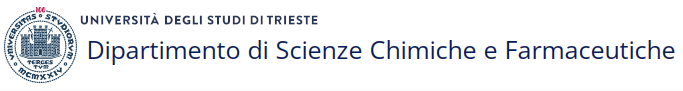 Al Direttore di Dipartimento Richiedente: _________________________________ Data di nascita /Matricola:  ________________________ Qualifica: _____________________________ Recapito telefonico: ____________________________________Dimora abituale (luogo ove vive la persona per gran parte dell’anno): __________________________________Chiede di essere autorizzato a compiere una missione a: ____________________________________________                               Dal: ____________        Al: ___________               Luogo di partenza: ___________________________________ Per il seguente motivo: __________________________________________________________________________________________________________________________________________________________________SPESE PREVISTE:	                VIAGGIO:	€______________			ALBERGO:	€______________			PASTI:		€______________			ISCRIZIONE:	€______________			TOTALE SPESE:    €______________FORMA DI RIMBORSO:      Analitico/Piè di lista    Forfettario (solo per missioni all’estero)     Nessun rimborsoIl richiedente chiede: ANTICIPO (Art. 16 del Regolamento) (compilare il modulo previsto e consegnarlo almeno 10gg lavorativi prima della data di inizio missione) AUTORIZZAZIONE USO MEZZI STRAORDINARI (Art. 10 del Regolamento) (taxi, mezzo proprio, mezzi noleggiati o di trasporto collettivo) per il seguente motivo: __________________________________________________________________________________________________________________________________________________________________PER IL MEZZO PROPRIO indicare:   marca e modello vettura______________________________     targa______________                                                              itinerario___________________________________________    km________________                                Conforme alle norme di legge                              Copertura assicurativa RCAIl richiedente esonera l’amministrazione da qualsiasi responsabilità per eventuali incidenti che possono verificarsi “in itinere”.Progetto su cui grava la missione: _______________________________________________________________________Trieste, ____________________                                                                                                                                                                                        IL RICHIEDENTE                                                                                                                    ____________________________                IL RESPONSABILE DEL FONDO          _______________________________                                                                                                                  Visto si autorizza                                                                                                                    IL DIRETTORE                                                                                                                _______________________________Per i dottorandi, visto si autorizza:            IL COORDINATORE                                                               ______________________________